KRĄG TEMATYCZNY: WIOSNADzień 28                                                                                                                                                    Temat zajęć: Synteza ośrodkaCele ogólne:  - kształtowanie więzi emocjonalnej z przyrodą,                                                                                                                        – rozwijanie wrażliwości na jej piękno, poczucia troski o środowisko przyrodnicze,                                   - wypowiadanie się na temat zdjęć,                                                                                                                                                    - rozpoznawanie i nazywanie roślin i zwierząt,                                                                                                                                                                                                                                                                                                               - zwrócenie uwagi na zagrożenia dla środowiska przyrodniczego ze strony człowieka tj.  wypalanie traw, niszczenie roślin, płoszenie zwierząt itp.                                                                                                  – słuchanie odgłosów natury,                                                                                                             - wzbogacenie słownictwa,                                                                                                                             - utrwalenie poznanych pisanie liter,                                                                                                                                             - kształcenie spostrzegawczości i uwagi,                                                                                                      - doskonalenie umiejętności uważnego słuchania,                                                                                             - doskonalenie techniki czytania,                                                                                                                - doskonalenie sprawności  manualnej oraz koordynacji wzrokowo-ruchowej,                                           - kształtowanie umiejętności uważnego patrzenia (organizowania pola spostrzeżeniowego),                   - utrwalenie nazw dni tygodnia, nazw miesięcy,                                                                                                         - odczytywanie i zaznaczanie na tarczy zegara pełnych godzin,                                                                                                                                                                                                                         - kształtowanie umiejętności posługiwania się kalendarzem.                                                                                                                                        Cele szczegółowe:                                                                                                                                  uczeń: - rozumie znaczenie, jakie odgrywa przyroda w życiu człowieka,                                                               - rozumie konsekwencje niewłaściwego postępowania człowieka,                                                                   - potrafi odróżnić czyste i zanieczyszczone środowisko przedstawione na zdjęciach,                                - rozpoznaje i naśladuje głosy przyrody,                                                                                                      - globalnie czyta wyrazy i zdania,                                                                                                                  - potrafi nazwać zmiany jakie zachodzą wiosną w przyrodzie,                                                                            - wymienia nazwy pór roku,                                                                                                                                   - rozpoznaje i nazywa rośliny, zwierzęta,                                                                                                                                                - wypowiada się na temat zdjęć,                                                                                                                                             - zna zagrożenia dla środowiska przyrodniczego ze strony człowieka: wypalanie traw, zaśmiecanie środowiska, niszczenie roślin, płoszenie zwierząt itp.,                                                                                                                                     - odpowiada na pytania,                                                                                                                                                                                                      - ćwiczy logiczne myślenie,                                                                                                                                - odpowiada na pytania zdaniem prostym lub złożonym,                                                                                                      - wymienia nazwy dni tygodnia, nazwy miesięcy,                                                                                                   - odczytuje i zaznacza pełne godziny na tarczy zegara,                                                                                                                                 -  umie posługiwać się kalendarzem.                                                                                                                                                                                                                                                        Metody:                                                                                                                                                            -  czynne, oglądowe, słowne.Formy pracy:                                                                                                                                                   - indywidualna.Środki dydaktyczne:  – zdjęcia przedstawiające wiosenny ogród, park, łąkę  oraz ich mieszkańców,                                                                                                                                                    - odgłosy natury,                                                                                                                                           - piosenka o wiośnie                                                                                                                                              - karta pracy.Opis przebiegu zajęć:1. Popatrz na kartkę z kalendarza i powiedz:                                                                                         - Jaki dzień tygodnia zaznaczono kolorem zielonym?                                                                                   – Który to dzień kwietnia?                                                                                                                                   – Jaki dzień tygodnia był wczoraj?                                                                                                                            - Jaki dzień tygodnia będzie jutro?                                                                                                              - Wymień kolejno nazwy miesięcy w roku.                                                                                            – Wymień kolejno nazwy dni tygodnia.2.Przyjrzyj się zdjęciom. Z jakim miejscem Ci się kojarzą?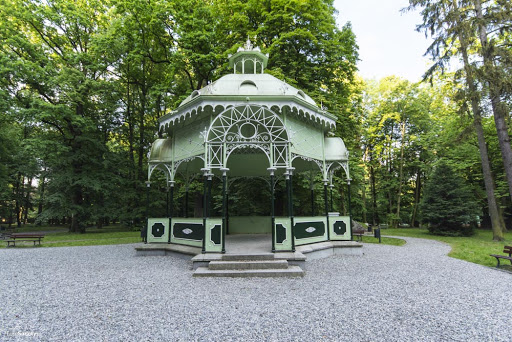 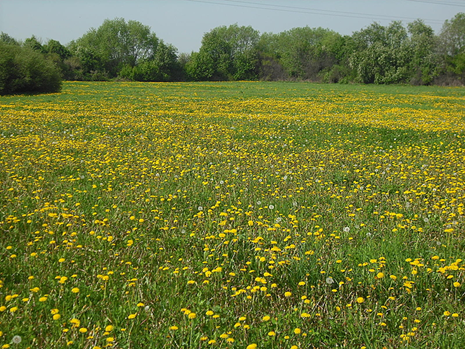                                1                                                          2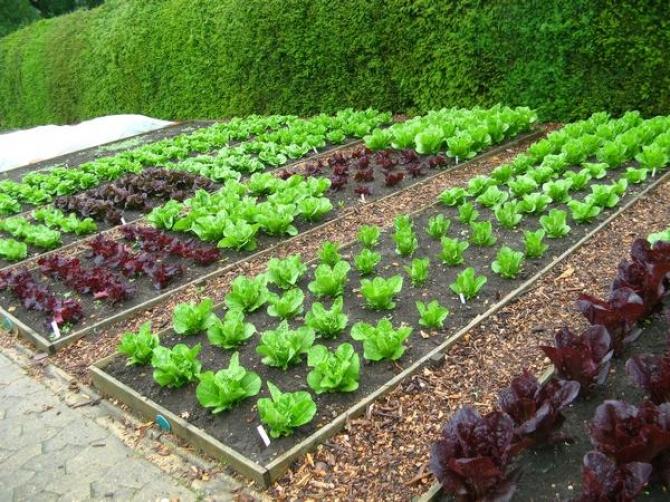 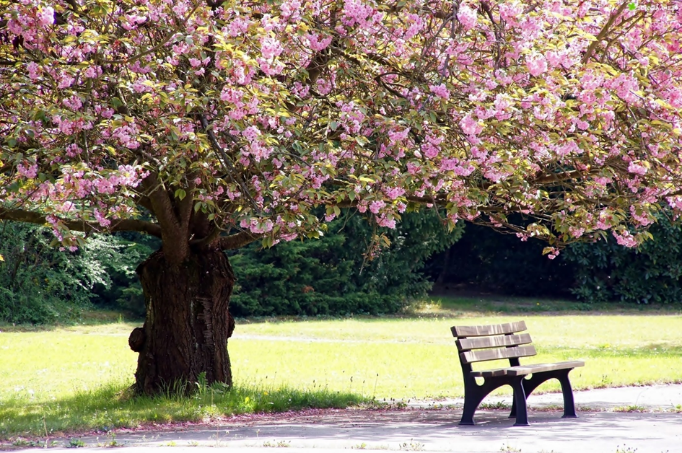                                 3                                                                4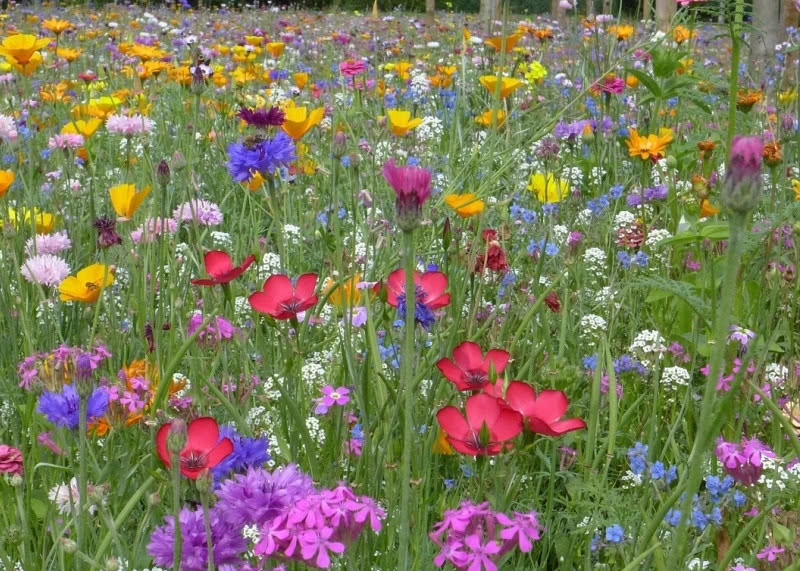 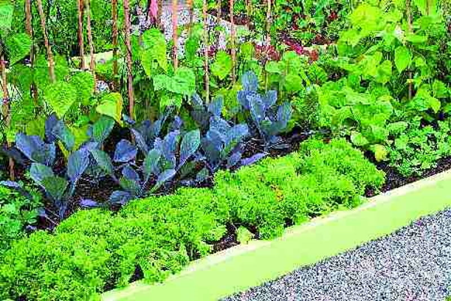                                5                                                              6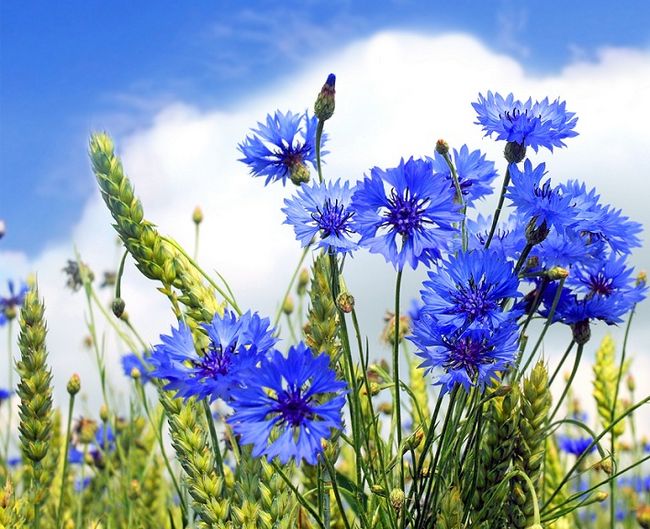 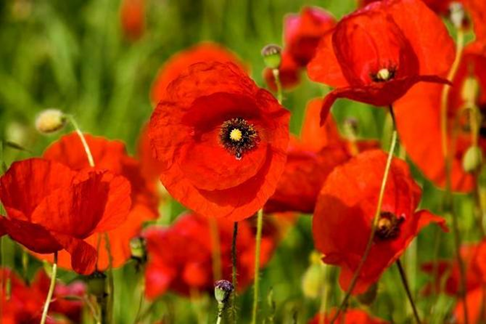                                     7                                                                        8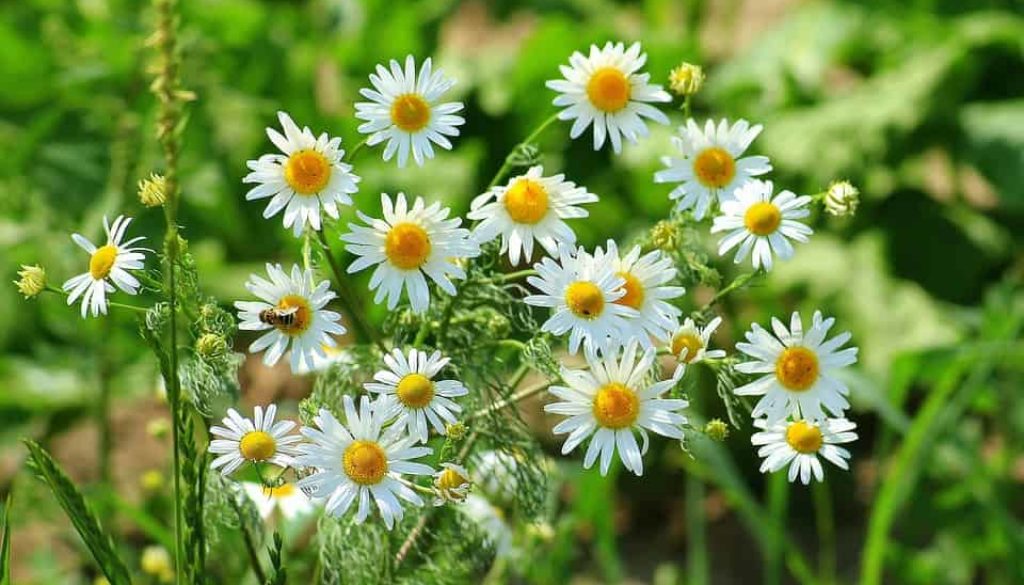 93. Gdzie można spotkać te owady, zwierzęta?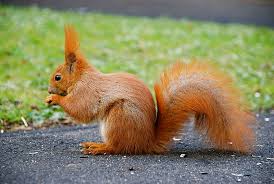 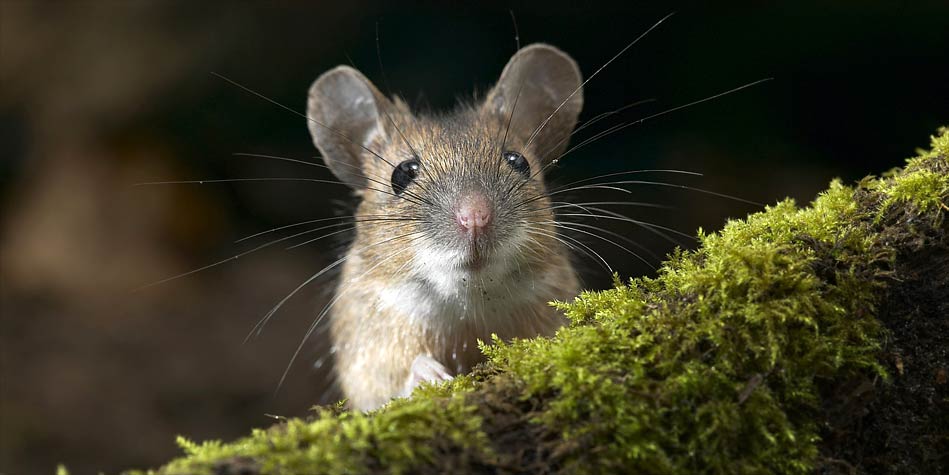                    WIEWIÓRKA                                                          MYSZ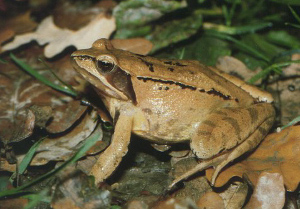 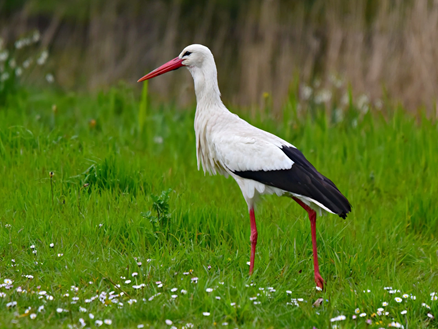                             ŻABA                                                               BOCIAN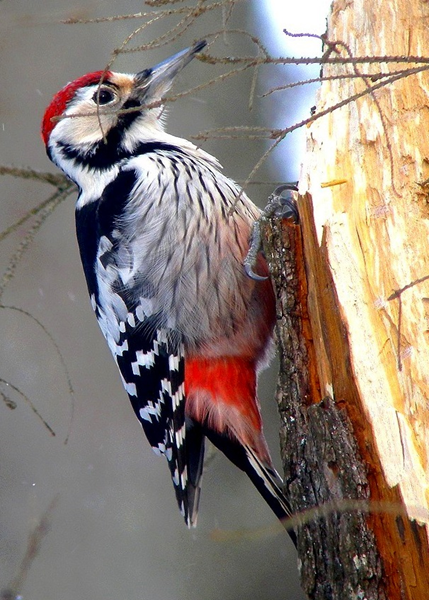 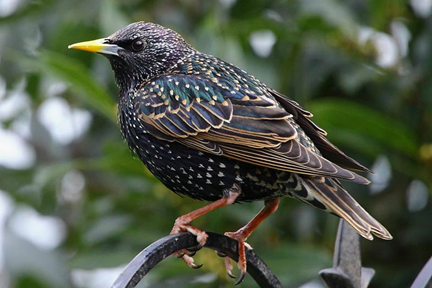                  DZIĘCIOŁ                                                         SZPAK 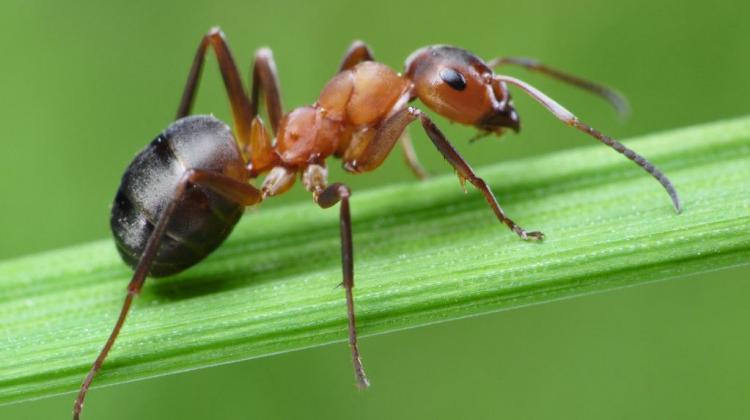 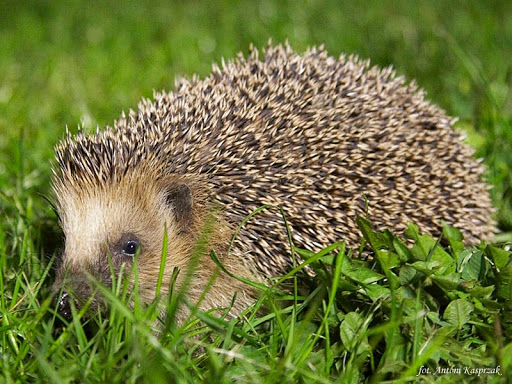                         MRÓWKA                                                             JEŻ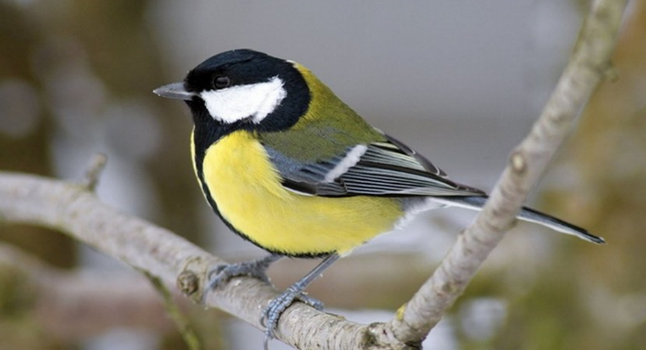 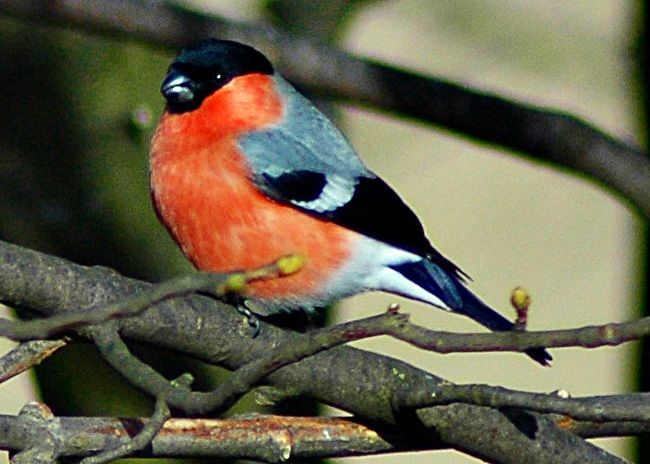                         SIKORKA                                                            GIL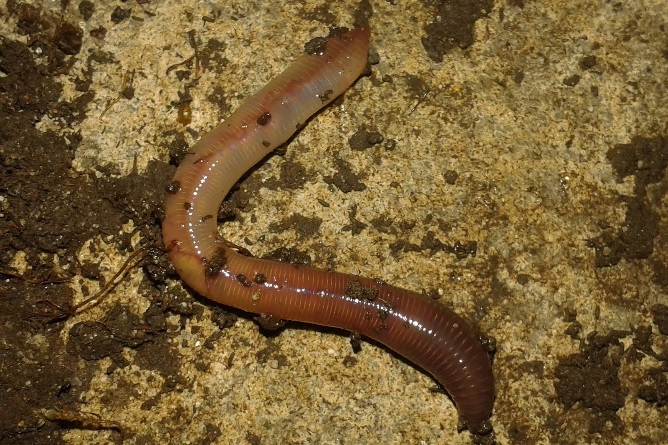 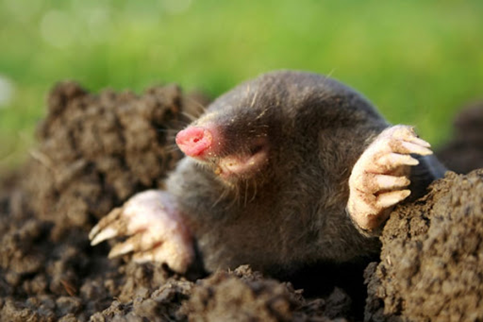                      DŻDŻOWNICA                                                       KRET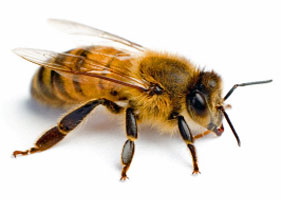 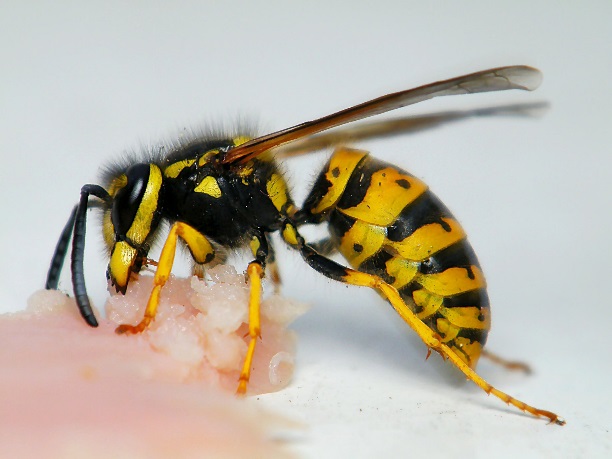                       PSZCZOŁA                                                      OSA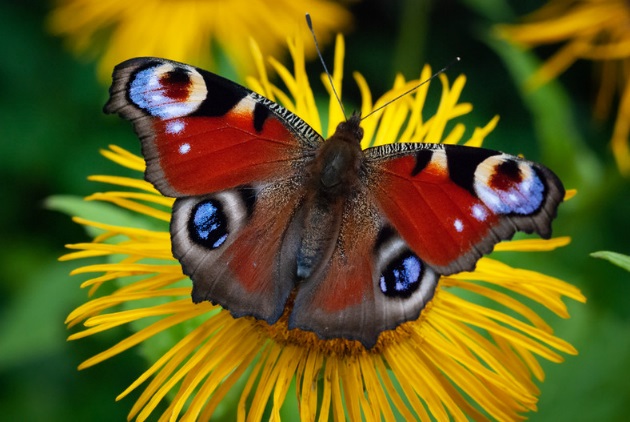 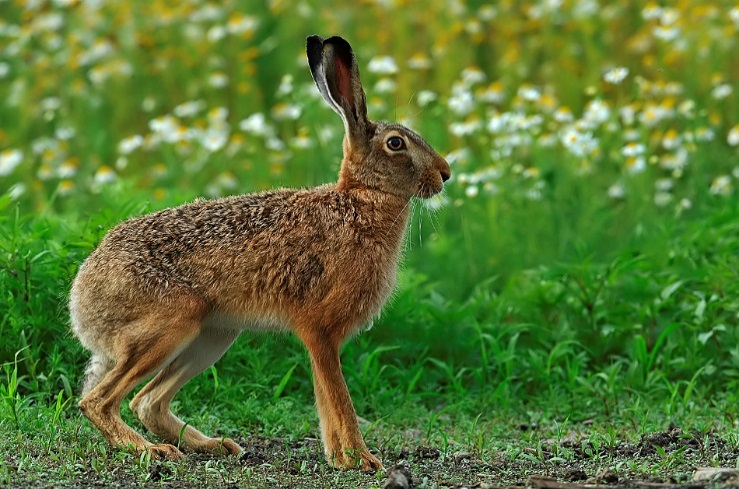                         MOTYL                                                                ZAJĄC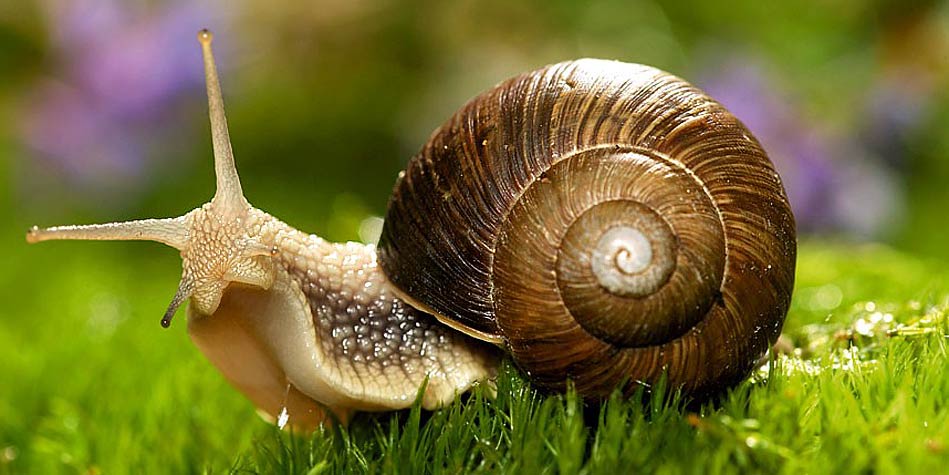 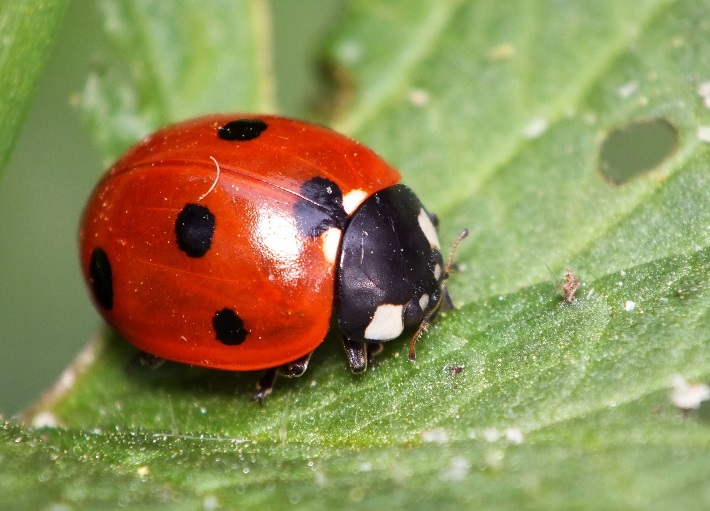                         ŚLIMAK                                                      BIEDRONKANA  POPRAWĘ  HUMORU !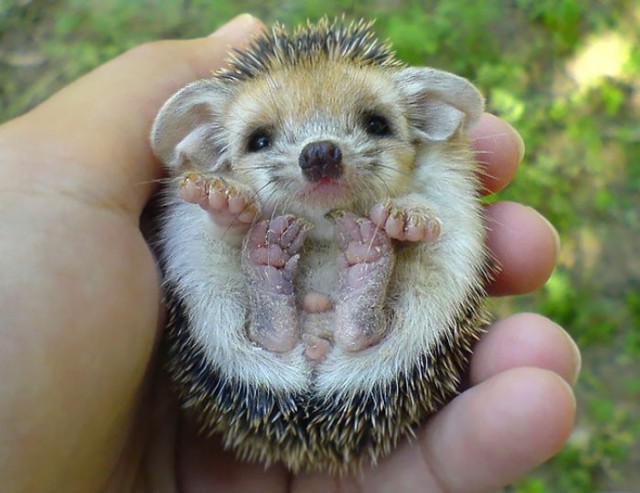 SZANUJ  PRZYRODĘ !!! 4. Gdzie można spotkać te drzewa, krzewy?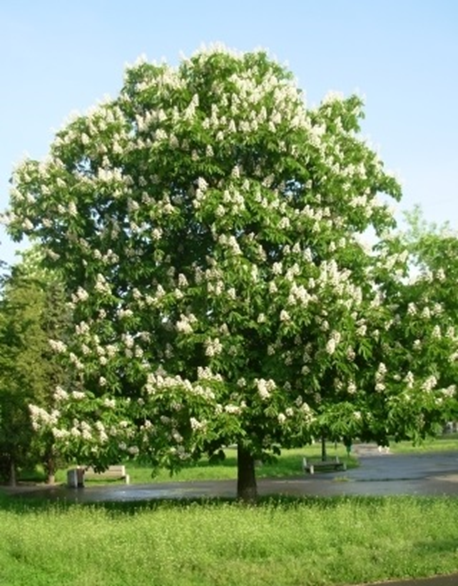 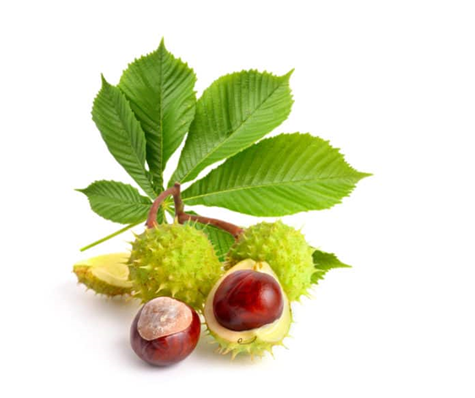         KASZTANOWIEC                                  KASZTANY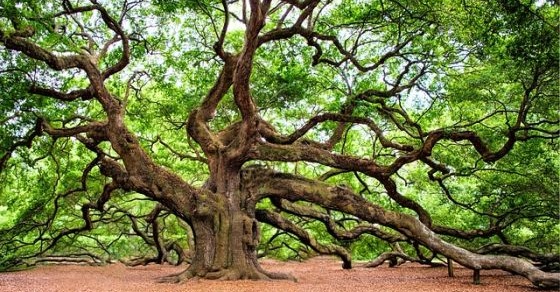 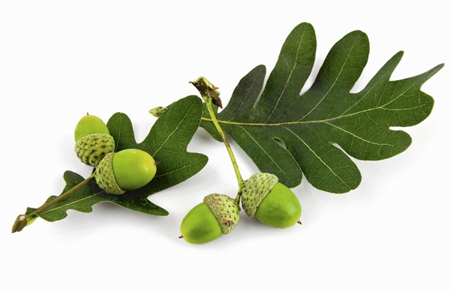                            DĄB                                                            ŻOŁĘDZIE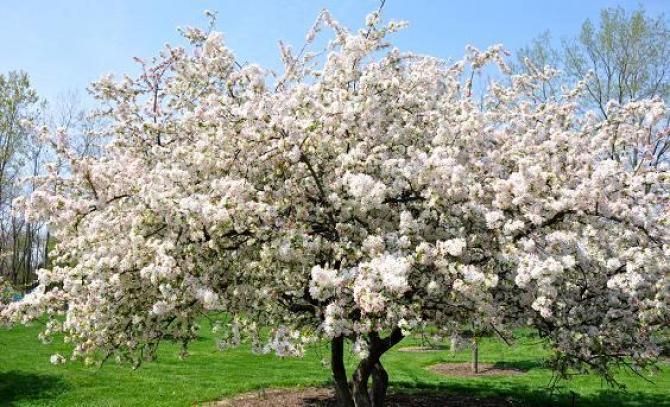 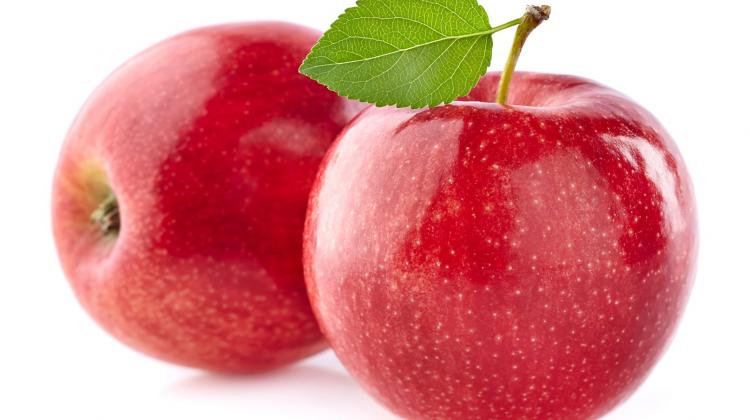                         JABŁOŃ                                                            JABŁKA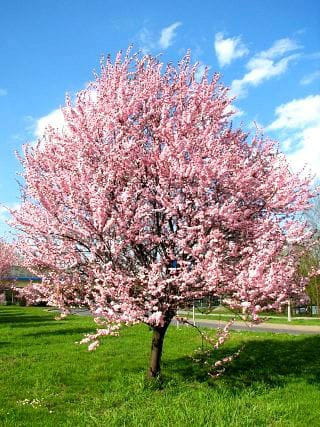 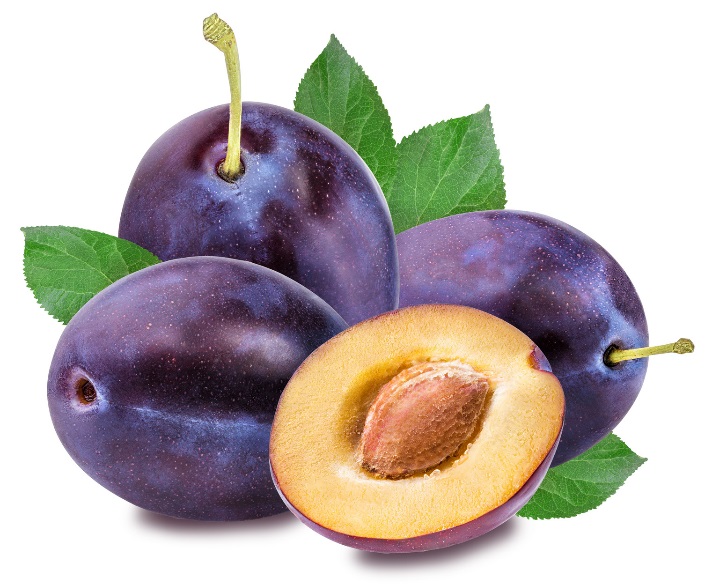                      ŚLIWA                                                     ŚLIWKI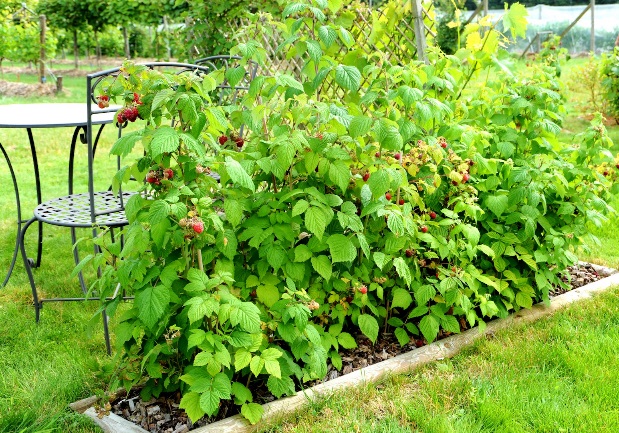 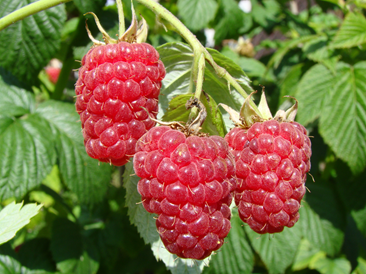 MALINY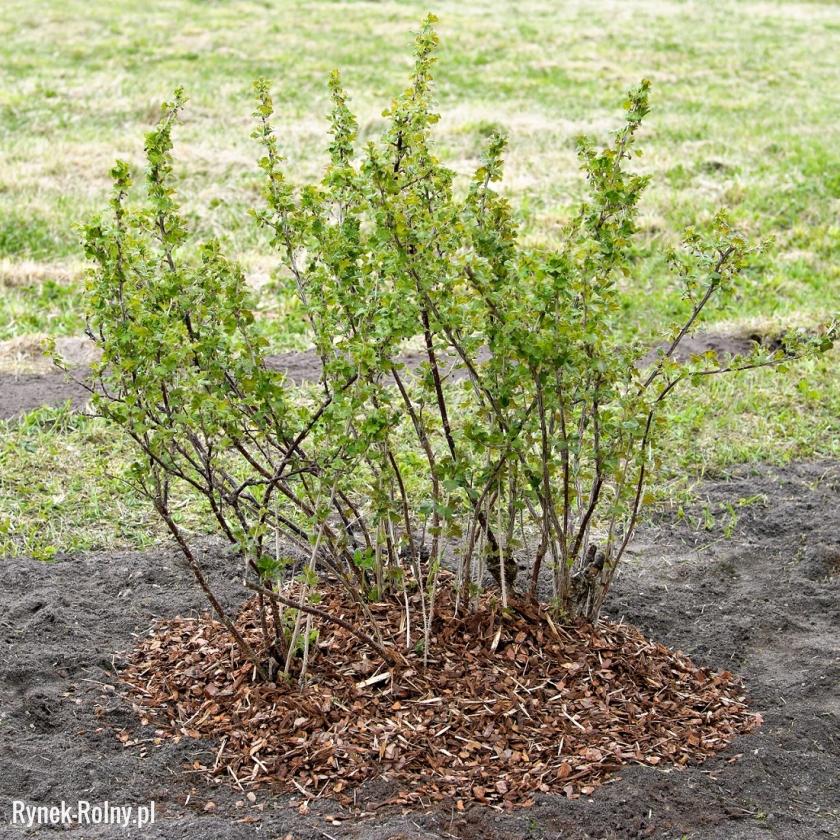 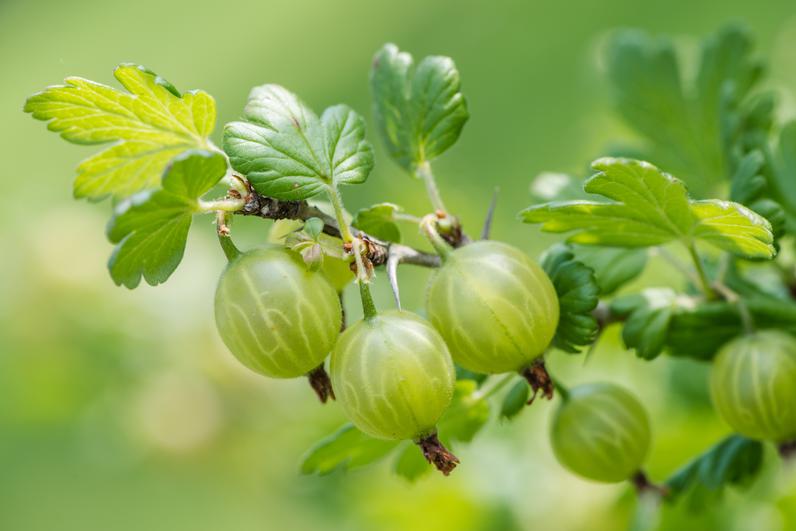 AGREST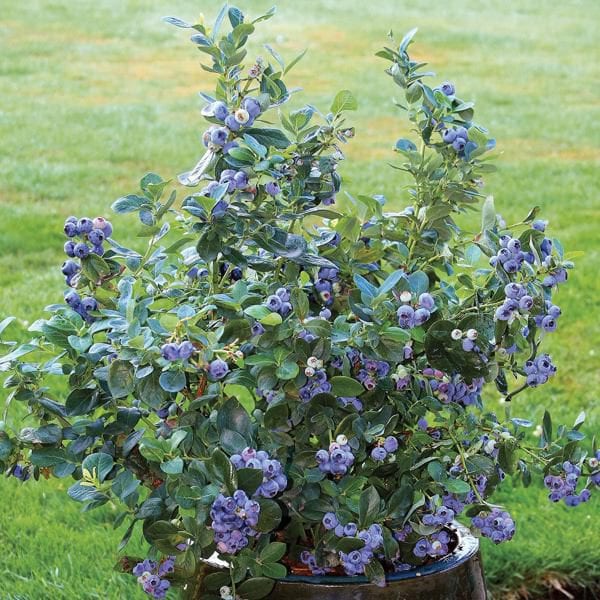 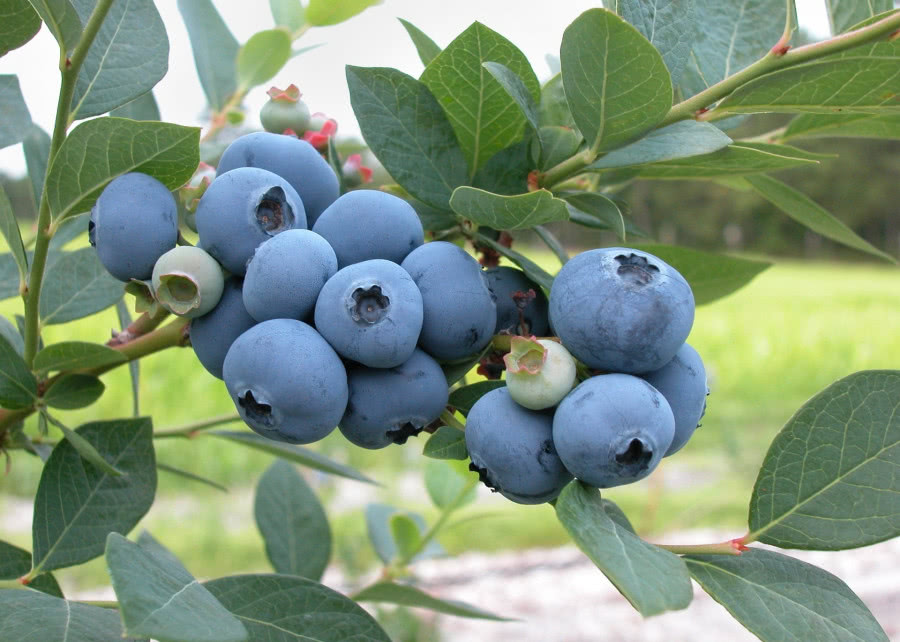 BORÓWKA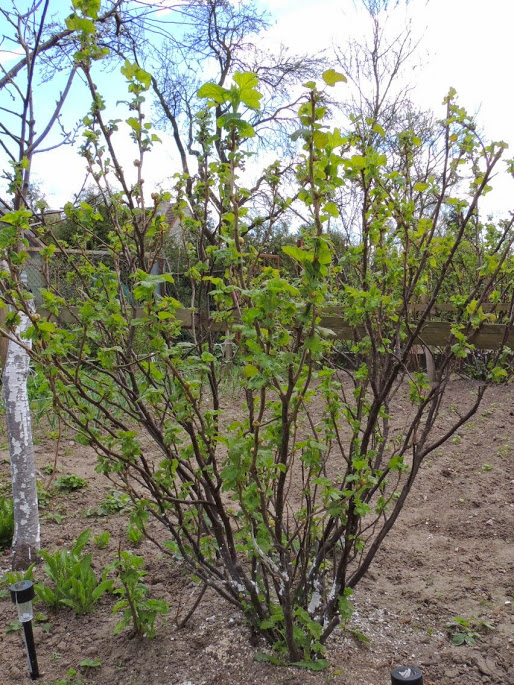 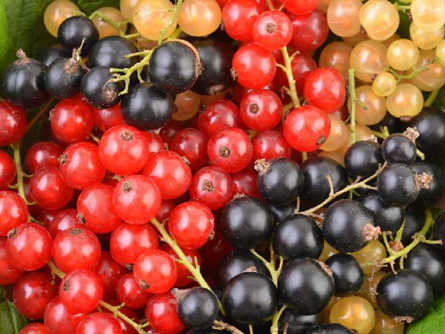 PORZECZKA5. Posłuchaj piosenki – Piosenka o wiośnie – Mała Orkiestra Dni Naszychhttps://www.youtube.com/watch?v=hHvqucAAN286. Sprawdź, czy dbasz o przyrodę. Nadaj tytuły zdjęciom.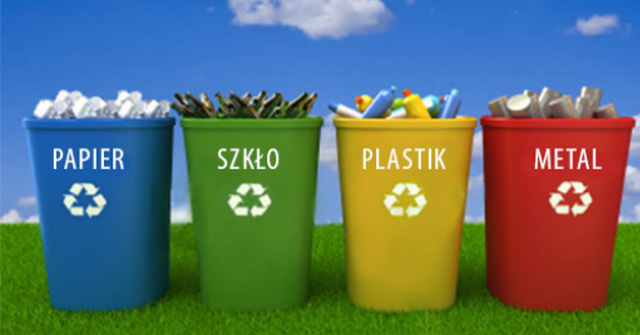 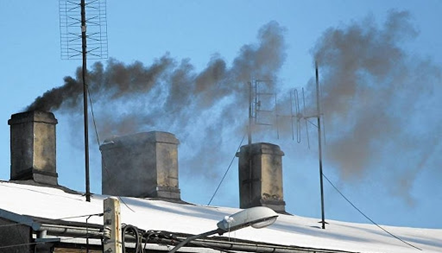 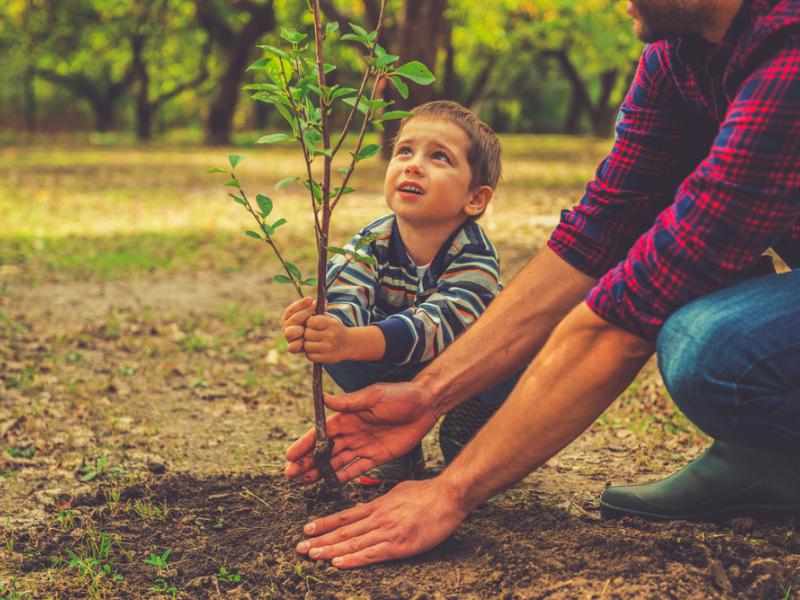 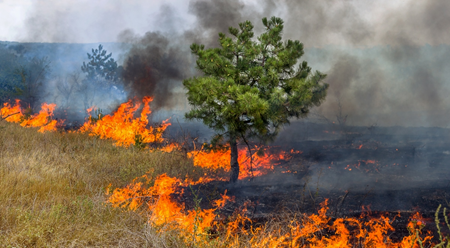 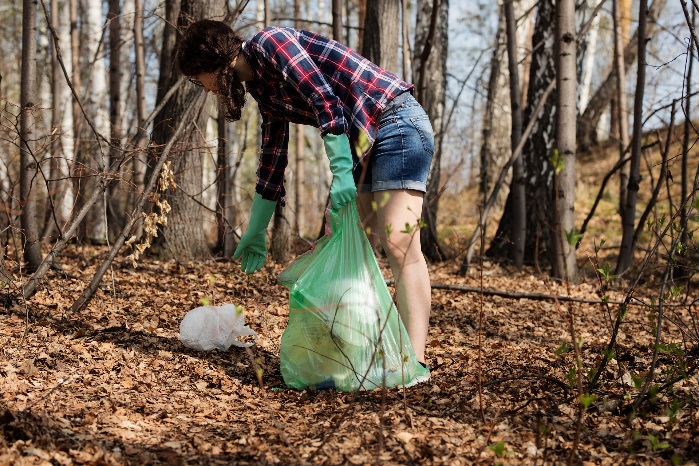 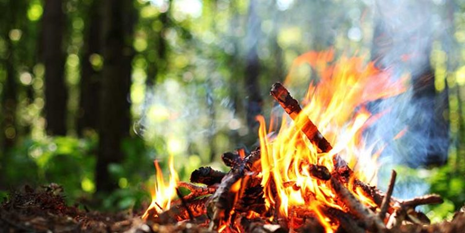 (wypalanie traw, sadzenie drzew, dymiące kominy, porządkowanie lasu, pojemniki do segregowania śmieci, rozpalanie ogniska w lesie)7. Przyjrzyj się zdjęciom. Powiedz: Jaki widok z okna chciałbyś mieć i dlaczego?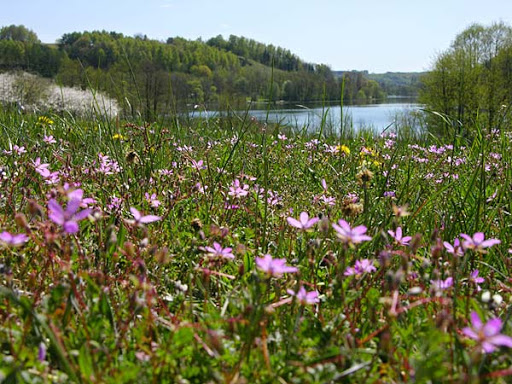 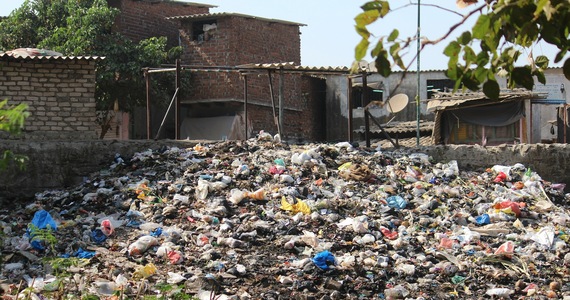 8. Posłuchaj Odgłosów naturyhttps://www.youtube.com/watch?v=BzpheDcdgzghttps://www.youtube.com/watch?v=O0X70iylxLc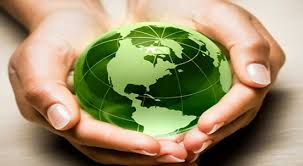 KAŻDY Z NAS ZYSKA , NA OCHRONIE ŚRODOWISKA!!!Poniżej karta pracy. KARTA PRACY1. Odczytaj wskazania zegara. Zapisz w zeszycie. 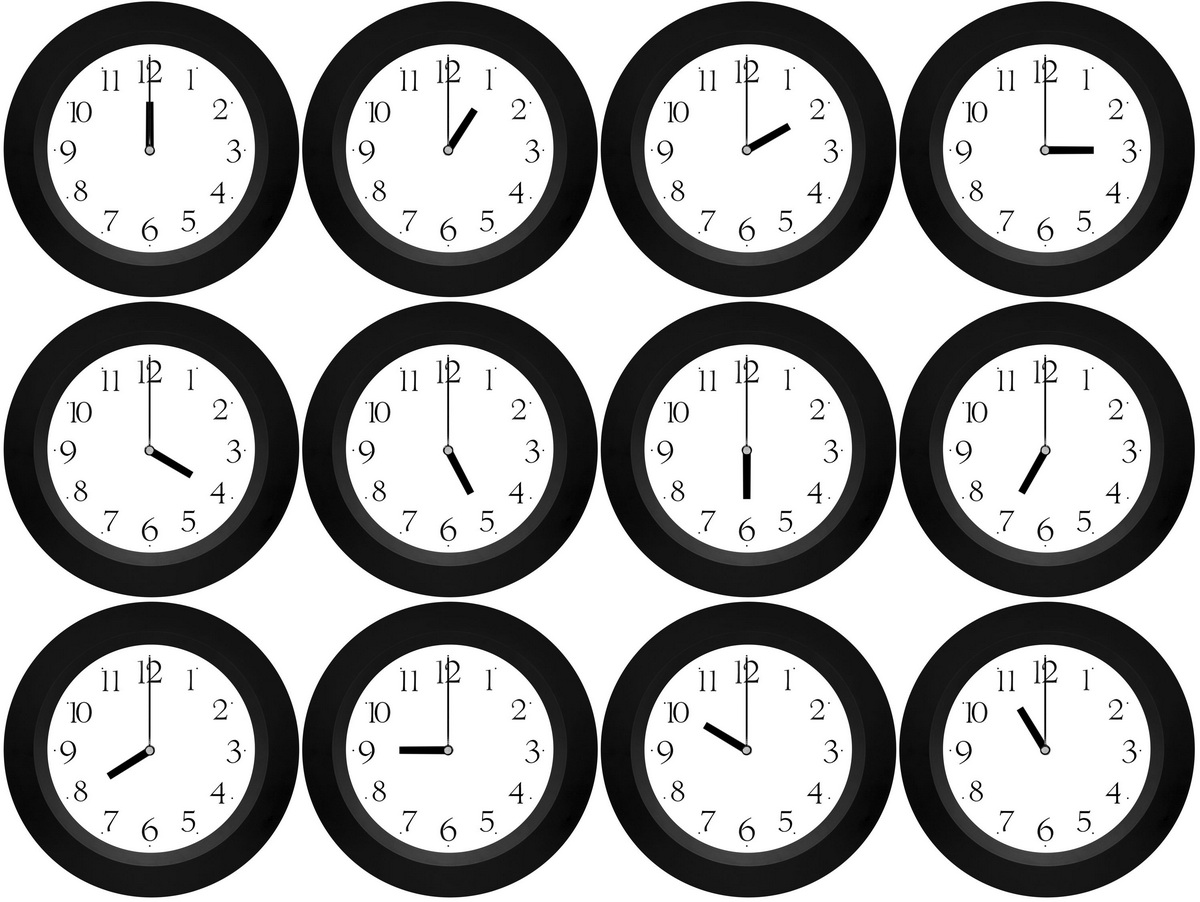 2. Zaznacz na tarczy zegara  godzinę: 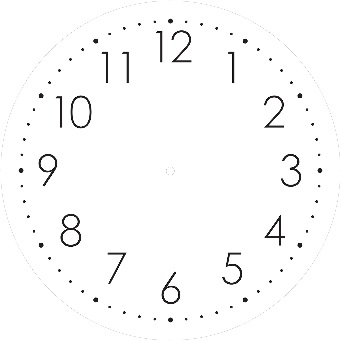 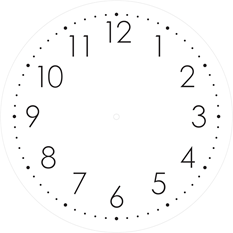                 7.00                             11.00                             1.00                                6.003. Praca plastyczna Nasz piękny świat. Narysuj takie elementy przyrody, które uważasz za najpiękniejsze. Format pracy A- 4. Rodzaj działalności plastycznej do wyboru:                                                                                                         - malowanie farbami akwarelowymi, plakatowymi,                                                                                         - rysowanie ołówkiem, kredkami ołówkowymi, woskowymi,  pastelami, pisakami,                                - kompozycja z różnych materiałów (papier kolorowy, kolorowe gazety, ścinki tekstylne, włóczka, plastelina, bibuła itp.)                                                                                                                     - wydzieranka4.Oglądnij: Polskie Symbole Narodowe - Polak Małyhttps://www.youtube.com/watch?v=xQk8p7XY23Ahttps://www.youtube.com/watch?v=plug6OIrxRMKWIECIEŃ 2020KWIECIEŃ 2020KWIECIEŃ 2020KWIECIEŃ 2020KWIECIEŃ 2020KWIECIEŃ 2020KWIECIEŃ 2020PONIEDZIAŁEKWTOREKŚRODACZWARTEKPIĄTEKSOBOTANIEDZIELA123456789101112131415161718192021222324252627282930 MAJ  2020 MAJ  2020 MAJ  2020 MAJ  2020 MAJ  2020 MAJ  2020 MAJ  2020PONIEDZIAŁEKWTOREKŚRODACZWARTEKPIĄTEKSOBOTANIEDZIELA12345678910111213141516171819202122232425262728293031OGRODEMŁĄKĄPARKIEMW  OGRODZIENA  ŁĄCEW  PARKUOGRODZIEPARKUTAKNIE